NÁRODNÁ RADA SLOVENSKEJ REPUBLIKY  VIII. volebné obdobie________________________________________________________________
Číslo: CRD-359/2021454aI n f o r m á c i ao prerokovaní návrhu skupiny poslancov Národnej rady Slovenskej republiky na prijatie uznesenia Národnej rady Slovenskej republiky k Správe o výsledku kontroly – Zmluvy a ich plnenia súvisiace s dostavbou tretieho a štvrtého bloku jadrovej elektrárne Mochovce (tlač 454) vo  výbore Národnej rady Slovenskej republiky pre hospodárske záležitosti___________________________________________________________________________Predseda Národnej rady Slovenskej republiky rozhodnutím č. 449 z 1. marca 2021 pridelil návrh skupiny poslancov Národnej rady Slovenskej republiky na prijatie uznesenia Národnej rady Slovenskej republiky k Správe o výsledku kontroly – Zmluvy a ich plnenia súvisiace s dostavbou tretieho a štvrtého bloku jadrovej elektrárne Mochovce (tlač 454) na prerokovanie Výboru Národnej rady Slovenskej republiky pre hospodárske záležitosti.Určil ho zároveň za gestorsky výbor s lehotou na prerokovanie návrhu vo výbore do     15. 3. 2021.Výbor Národnej rady Slovenskej republiky pre hospodárske záležitosti prerokoval uvedený návrh na svojej 49. schôdzi dňa 11. marca 2021 a uznesením č. 143 odporučil Národnej rade Slovenskej republiky zobrať na vedomie Správu o výsledku kontroly – Zmluvy a ich plnenia súvisiace s dostavbou tretieho a štvrtého bloku jadrovej elektrárne Mochovce (tlač 454).Týmto uznesením výbor zároveň poveril spoločného spravodajcu Radovana Kazdu predložiť návrhy v zmysle príslušných ustanovení rokovacieho poriadku Národnej rady Slovenskej republiky.Bratislava 11. marca 2021Peter K r e m s k ý, v.r.  predseda Výboru NR SR         pre hospodárske záležitostiNÁRODNÁ RADA SLOVENSKEJ REPUBLIKYVIII. volebné obdobieČíslo:          /2021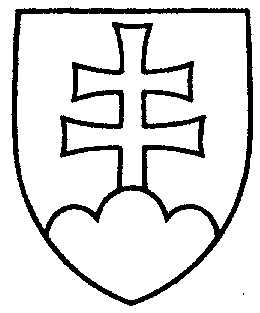 NávrhUZNESENIENÁRODNEJ RADY SLOVENSKEJ REPUBLIKYz                    2021kSpráve o výsledku kontroly - Zmluvy a ich plnenia súvisiace s dostavbou tretieho a štvrtého bloku jadrovej elektrárne Mochovce (tlač ___)Národná rada Slovenskej republikyberie na vedomieSprávu o výsledku kontroly - Zmluvy a ich plnenia súvisiace s dostavbou tretieho a štvrtého bloku jadrovej elektrárne Mochovce.